GETTING IT TO WORK FOR YOUGETTING HELP AROUND THE HOUSE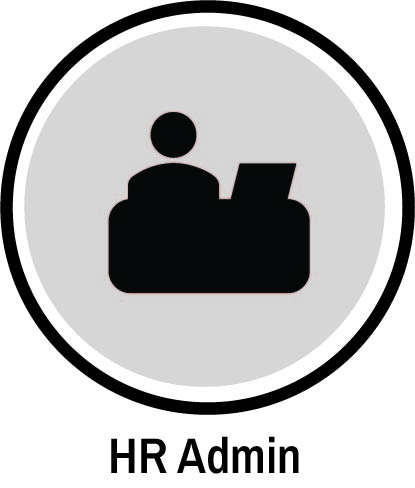 Update the following job description for an EA incorporating changes to work since 2019, including virtual, hybrid and any other technologies relevant to being the EA to a small business owner.Write a brief for a recruitment agency using the above job description.Provide recommendations for interview questions for this role.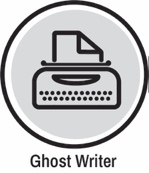 Write a summary of our new product.Compose an email to our clients about our upcoming event.Draft a presentation on the benefits of our services.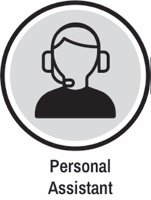 Write a professional email to my boss requesting a meeting to discuss my performanceProofread this report to ensure that it is free of spelling and grammatical errors.’I need to write a proposal to a new client. How would you suggest I structure it?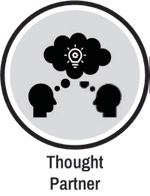 What is the history of artificial intelligence?How does blockchain technology work?What is the best software for project management?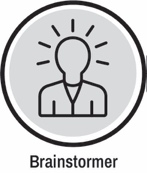 What are some ways that we can improve employee engagement and morale in our workplace?Can you suggest some team-building activities that we can do virtually?One of our biggest clients has expressed dissatisfaction with our services. How can we address their concerns and improve our relationship with them?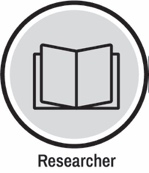 Research the impact of remote work on employee productivity and job satisfaction and provide me with a summary of the findings.I'm interested in learning more about the latest trends in e-commerce. Research on this topic and provide me with a report on your findings.Research the market potential for a new product idea I have, including potential demand, target audience and competition.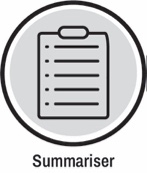 Can you summarise this article in three to four sentences?What are the key takeaways from this report?Can you provide a brief summary of this paper?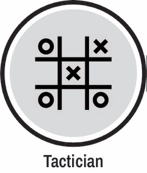 I have an important job interview coming up. Help me practice responding to common interview questions and provide feedback on my answers.I have to negotiate a raise with my boss, but I'm not sure how to make a compelling argument for why I deserve it. Help me make a compelling argument, and then provide counter arguments with reasons they might use against it.I'm dealing with a difficult team member who is not meeting their deadlines and causing delays on our project. Provide me with guidance on how to have a conversation with them using a coaching approach.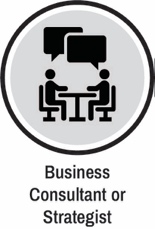 Test your ideaStructure for a prompt: Who would benefit from this and how large is the demand? [describe your product idea]. Include references to sources of statistics or data.Put a strategy together using your favourite frameworkStructure for a prompt: Use [your preferred framework] to create a plan that addresses [product description and key challenge or assumption you want to tackle].Create a vision, mission, and strategy:Structure for a prompt: Help me write a clear and succinct vision, mission and strategy for [insert your product/startup description]. Use the following example as aPlay devils advocate:Structure for a prompt: Give me three convincing arguments to challenge why the following may not be practical or effective: [outline your idea, strategy, plan]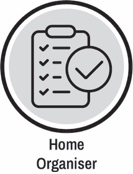 My [space] is really cluttered and disorganised and it’s negatively impacting my [aspect]. Can you suggest some [examples] or other tips?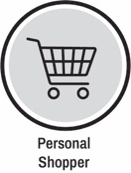 I need a gift for [person] who is [age] years old. They like [enter criteria] and dislike [enter criteria]. Gifts they have liked in the past included [previous gifts — if you know them, otherwise skip this one]. Please give me 10 gift ideas.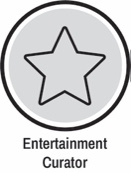 I’m about to [insert context] and I would like some suggestions for [specific entertainment] based on the following examples of what we have liked in the past [insert at least three examples].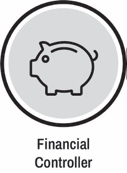 My financial goals are to [insert goals]. I have some financial challenges like [insert challenges] and I’d like some advice and resources to help me achieve my goal.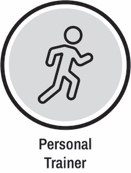 I’m [insert age] years old and I have a [insert level] level of fitness. I want to [exercise intention], but I'm not sure where to begin. Can you suggest some [qualifying description].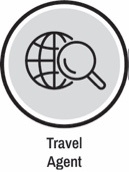 Help me plan a budget-friendly, two-week-long caravanning holiday for a family of four with two children aged eight and ten based on the Australian east coast?What are the best destinations for a family-friendly holiday in Australia during the January school holidays?Where could I go for a two-week ecofriendly holiday in Australia that supports sustainable tourism, and would work for a family of five, including a six-month-old baby?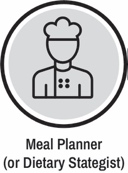 Suggest meal options for the next three nights. I'm borderline type 2 diabetic so need to keep the sugar to a minimum and preparation should be around 30 minutes.Generate a shopping list for the above according to supermarket departments.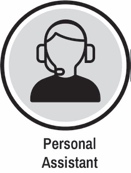 My neighbour’s dog barks all day while its owners are at work. I work from home and it’s very distracting. I like my neighbours and don’t want any problems with them. Write me a short, friendly and pleasant note that brings this situation to their attention.I have a leak in our small courtyard that seems to be coming up from the washing machine outflow. Write me a polite email for my landlord asking them to fix it.A product I have purchased came with a broken part. I have been unable to reach the store by phone. Write me a polite, yet firm, email asking them to contact me about the situation.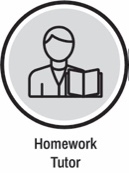 Here are ten ways that ChatGPT can help with homework. It can:provide definitions for difficult terms and conceptsanswer specific questions related to a particular subjectexplain mathematical formulas and solve problemsprovide additional examples to help understand a conceptoffer suggestions and tips for writing assignmentsassist with research projects by providing information and sourcesprovide additional practice problems to help with understanding and retentionoffer ideas and inspiration for creative projectsexplain historical events and give information about different culturesoffer study tips and test-taking strategies for exams.